WNIOSKODAWCA:Na podstawie art. 19a ust. 1 ustawy z dnia 7 czerwca 2001 r. o zbiorowym zaopatrzeniu w wodę i zbiorowym odprowadzaniu ścieków (Dz. U. z 2020 r. poz. 2028 z późn. zm.) oraz Regulaminu dostarczania wody i odprowadzania ścieków (Dz. Urz. Woj. Łódzkiego z 2021 roku poz. 4463) proszę o wydanie warunków technicznych przyłączenia do sieci**:	  wodociągowej		        kanalizacji sanitarnej	   	        przykanalikaWskazanie lokalizacji nieruchomości lub obiektu, który ma zostać przyłączony do sieci:Obiekt**: istniejący    	                                  projektowany	                 w rozbudowie/przebudowie budynek mieszkalny jednorodzinny     zabudowa zagrodowa      nieruchomość niezabudowanaPrzeznaczenie i sposób wykorzystania nieruchomości lub obiektu**:Miejsce lokalizacji wodomierza**:        studzienka wodomierzowa	   budynekOświadczam, że dla ww. nieruchomości zapotrzebowanie wynosi**:Oświadczam, że**:Wielkości stężeń zanieczyszczeń w ściekach bytowych/przemysłowych odprowadzanych z nieruchomości/obiektu:	nie będą przekraczać wielkości zawartych w obowiązującym Rozporządzeniu Ministra Budownictwa z dnia 14.07.2006 r. w sprawie sposobu realizacji obowiązków dostawców ścieków przemysłowych oraz warunków wprowadzania ścieków do urządzeń kanalizacyjnych (Dz. U. z 2016 r. poz. 1757 z późn. zm.). 	będą przekraczać wielkości zawartych w obowiązującym Rozporządzeniu Ministra Budownictwa z dnia 14.07.2006 r. w sprawie sposobu realizacji obowiązków dostawców ścieków przemysłowych oraz warunków wprowadzania ścieków do urządzeń kanalizacyjnych (Dz. U. z 2016 r. poz. 1757 z późn. zm.), w zakresie: Odbiór warunków przyłączenia do sieci (oraz innych dokumenty w trakcie postępowania) lub odmowy wydania warunków wraz z uzasadnieniem**:Jeśli z przyczyn niezależnych od MPWiK w Łasku Sp. z o.o. brak jest możliwości odbioru osobistego, dokumentacja zostanie wysłana pocztą. W załączeniu**:				 	Plan zabudowy lub szkic sytuacyjny, określający usytuowanie przyłącza w stosunku do istniejącej sieci wodociągowej lub kanalizacyjnej oraz innych obiektów i sieci uzbrojenia terenu – zaleca się aby plan zabudowy lub szkic sytuacyjny został sporządzony na aktualnej mapie zasadniczej lub w przypadku posiadania na mapie do celów projektowych.Uwagi:* dotyczy osób prowadzących działalność gospodarczą** właściwe zaznaczyćKlauzula informacyjna dot. przetwarzania danych osobowych Zgodnie z art. 13 ust. 1 i 2 ogólnego rozporządzenia o ochronie danych osobowych z dnia 27 kwietnia 2016 r. (Dz. Urz. UE L 119 z 04. 05.2016) informujemy, że:Miejskie Przedsiębiorstwo Wodociągów i Kanalizacji 
Sp. z o.o. w Łaskuul. Tylna 9, 98-100 Łasktel. 43 675 51 43e-mail: mpwik@mpwik-lask.plWniosek o wydanie warunków przyłączenia do sieci wodociągoweji/lub kanalizacyjnej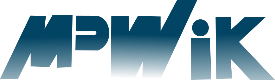 Data przyjęcia wnioskuImię i nazwisko/ nazwa firmy*Adres zamieszkania/ siedziby*Adres do korespondencji NIP*Tel. (miejscowość, ulica, numer adresowy, numer ewidencyjny działki, obręb) cele mieszkaniowe     	 inne:ZAPOTRZEBOWANIE WODY NA CELE:ZAPOTRZEBOWANIE WODY NA CELE:ZAPOTRZEBOWANIE WODY NA CELE:Średnie dobowe (m3/d)Maksymalne godzinowe (m3/h)Socjalno - bytoweTechnologiczne - usługoweP. pożarowe×InneILOŚĆ ŚCIEKÓW ODPROWADZANYCH O CHARAKTERZE:ILOŚĆ ŚCIEKÓW ODPROWADZANYCH O CHARAKTERZE:ILOŚĆ ŚCIEKÓW ODPROWADZANYCH O CHARAKTERZE:Średnie dobowe (m3/d)Maksymalne godzinowe (m3/h)BytowymPrzemysłowym1.2. Przyłącze zamierzam wykonać w terminie do: Poczta Osobiście Wysłanie warunków w wersji elektronicznej na adres e-mail:(miejscowość, data)(czytelny podpis wnioskodawcy)Administrator, dane kontaktoweAdministratorem danych osobowych jest Miejskie Przedsiębiorstwo Wodociągów i Kanalizacji w Łasku Sp. z o. o.Kontakt z administratorem:Osobiście: w siedzibie Miejskiego Przedsiębiorstwa Wodociągów i Kanalizacji w Łasku Sp. z o. o. ul. Tylna 9, 98-100 Łask.Telefonicznie: (43) 675 51 43.Pisemnie: na adres pocztowy Przedsiębiorstwa lub na adres poczty elektronicznej: mpwik@mpwik-lask.pl Inspektor Ochrony DanychW Miejskim Przedsiębiorstwie Wodociągów i Kanalizacji w Łasku Sp. z o.o. został wyznaczony Inspektor Ochrony Danych, z którym można skontaktować się za pośrednictwem poczty elektronicznej: iod@mpwik-lask.plCele przetwarzania, czas przechowywania poszczególnych kategorii danych, podanie danychDane będą przetwarzane przez Miejskie Przedsiębiorstwo Wodociągów i Kanalizacji w Łasku Sp. z o. o w celach:wypełnienia obowiązku prawnego - ciążącego na Administratorze na podstawie art. 6 ust. 1 lit. c) RODO, w szczególności obowiązków wynikających z:ustawy z dnia 7 czerwca 2001 r. o zbiorowym zaopatrzeniu w wodę i zbiorowym odprowadzaniu ścieków;przepisów wykonawczych do ww. ustawy, przepisy Kodeksu Cywilnego;Uchwały nr XXXIV/455/2021 Rady Miejskiej w Łasku z dnia 8 września 2021 r. w sprawie uchwalenia „Regulaminu dostarczania wody i odprowadzania ścieków na terenie Gminy Łask”.Dane osobowe będą przetwarzane przez okres niezbędny do realizacji wskazanego w pkt 1 celu przetwarzania, w tym również obowiązku archiwizacyjnego wynikającego z przepisów prawa. Podanie danych jest obowiązkowe, brak podania danych będzie skutkował niezałatwieniem sprawy.Odbiorcy danychPaństwa dane osobowe mogą być ujawnione/udostępnione następującym odbiorcom:Bankom,Operatorom pocztowym,Firmom informatycznym świadczącym usługi informatyczne,Podmiotom, które przetwarzają dane osobowe w imieniu Administratora, na podstawie zawartych umów powierzenia przetwarzania danych osobowych.Prawa osoby, której dane dotycząW związku z przetwarzaniem Państwa danych osobowych przez Miejskie Przedsiębiorstwo Wodociągów i Kanalizacji w Łasku Sp. z o. o.  macie Państwo prawo do:dostępu do swoich danych osobowychżądania sprostowania danych, które są nieprawidłoweżądania usunięcia danych, gdy dane nie są niezbędne do celów, dla których zostały zebrane lub po wniesieniu sprzeciwu wobec przetwarzania danych, gdy dane są przetwarzane niezgodnie z prawem.żądania ograniczenia przetwarzania danych, gdy osoby te kwestionują prawidłowość danych, przetwarzanie jest niezgodne z prawem, a osoby te sprzeciwiają się usunięciu danych, Miejskie Przedsiębiorstwo Wodociągów i Kanalizacji w Łasku Sp. z o. o. nie potrzebuje już danych osobowych do celów przetwarzana, ale są one potrzebne osobom, których dane dotyczą do ustalenia, dochodzenia lub obrony roszczeń, lub gdy osoby te wniosły sprzeciw wobec przetwarzania danych – do czasu stwierdzenia nadrzędnych interesów administratora nad podstawą takiego sprzeciwu;wniesienia sprzeciwu wobec przetwarzania danych – z przyczyn związanych ze szczególną sytuacją osób, których dane są przetwarzane;wniesienia skargi do Prezesa Urzędu Ochrony Danych Osobowych.